Decsy SámuelDecsy Sámuel (Rimaszombat, 1742. január 12. – Bécs, 1816. január 25.) magyar író, bölcselet- és orvosdoktor.ÉletePozsonyban és Sárospatakon tanult, azután külföldi egyetemekre Németországba és Hollandiába ment, és ott szerezte meg doktori oklevelét. Visszatérve állandó lakhelyéül Bécset választotta, ahol egyike volt azoknak a magyaroknak, akik sokat fáradoztak a nemzeti irodalom fejlesztésén, illetve a magyar nyelv terjesztésén. Különösen sokat hatott erre az általa alapított és 27 éven át szerkesztett bécsi Magyar Kurir.Munkái Dissertatio inauguralis historico physica de successivo telluris incremento. (Trajectum (Utrecht), 1776.)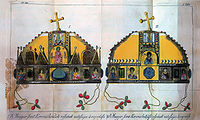 A Szent Koronáról készült metszet Decsy Sámuel könyvébenMedicus philosophus deo aequalis, effatum Hippocraticum commentatione academica illustratum. (Trajectum (Utrecht), 1777.)Osmanografia, az az: A török birodalom természeti, erkölcsi, egyházi, polgári s hadi állapottyának, és a magyar királyok ellen viselt nevezetesebb hadakozásainak summás leirása. (Bécs, 1788–1789.) Három rész, két térképpel.Pannoniai Féniksz, avagy hamvából feltámadott magyar nyelv. (Bécs, 1790. A linkelt változat a Digitális klasszika honlapján.)A magyar szent koronának és az ahoz tartozó tárgyaknak historiája. (Bécs, 1792.)arcképével és 36 színes rézmetszettel.Magyar Almanak 1794. 1795. és 1796. esztendőre D. D. S. által. (Bécs, 1793–1795.) Három kötet. (Historiai s statisztikai évkönyv.)Házi kereszt. (Bécs, 1793.)A mezei gazdaságot tárgyazó jegyzések. (Bécs, 1800–1801. (Pánczél Dániellel együtt.)Egyiptom historiája. (Bécs, 1811.)Eredeti levele Tóth Ferenchez 1807. április 22-i keltezéssel az Országos Széchényi Könyvtárban.Forráshttps://hu.wikipedia.org/wiki/Decsy_Samuel